 First Fighting Club´i aastakalender 2017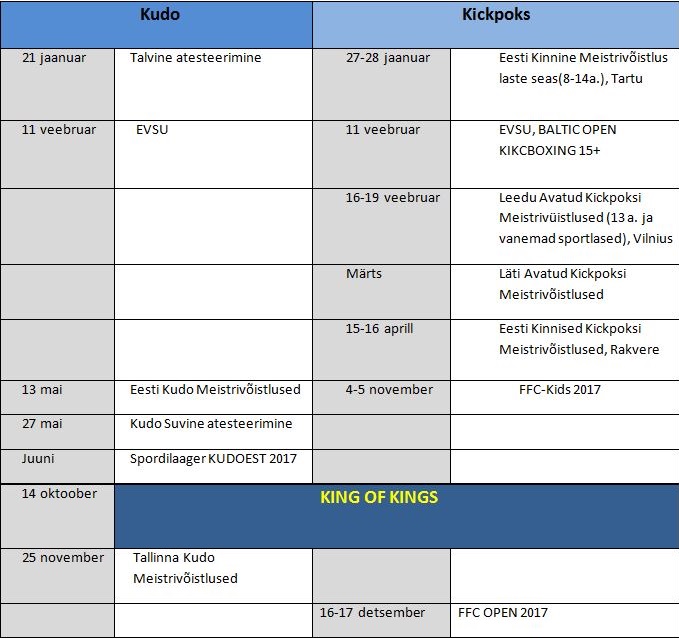 